A Primary Kind of Life © 2020Happy Birthday Dr. Seuss!Try writing your first name backwards and sound it out.  It’s fun!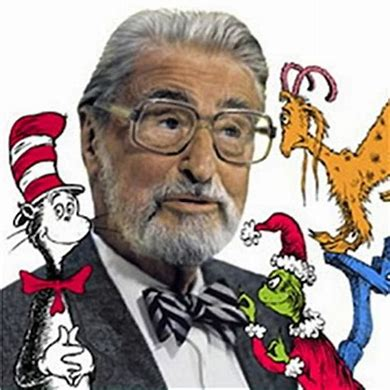 National Anthem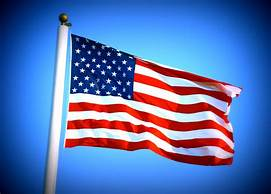 What is our National Anthem?  What is the meaning of the National Anthem?Dentist DayWhat was the purpose of this day?Girl Scout DayName one person who is being recognized on this special day?Work-at-Home Choice BoardLibrary K-5thMarch/April 2021    Rules:Have fun!Complete at least 3 squares each week in any order you choose.  Cross out the box as you complete it!Take breaks!! Don’t try to finish everything in one day. Pace yourself throughout the week!SHARE- Take photos and share with family, friends and Mrs. Arriola.librarymachananao@gmail.comEnjoy and treasure family time.Visit the School Website http://machananaoelementaryschool.weebly.com/and check the Library section and OPAC.New Link- EBSCOEpic- wpd9579Giant Panda Bear DayDo Panda Bears hibernate?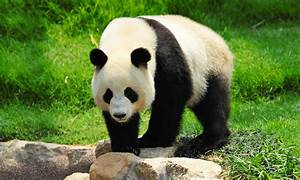 Submarine DayRead a non-fiction book on Submarines or information on the Lesson Plan “Nonfiction” refers to literature based in fact.What 3 facts did you learn? Share with your parents.Work-at-Home Choice BoardLibrary K-5thMarch/April 2021    Rules:Have fun!Complete at least 3 squares each week in any order you choose.  Cross out the box as you complete it!Take breaks!! Don’t try to finish everything in one day. Pace yourself throughout the week!SHARE- Take photos and share with family, friends and Mrs. Arriola.librarymachananao@gmail.comEnjoy and treasure family time.Visit the School Website http://machananaoelementaryschool.weebly.com/and check the Library section and OPAC.New Link- EBSCOEpic- wpd9579St Patrick’s DayRead a fiction book or short passage on the lesson plan. “Fiction” refers to literature created from the imagination. Who is about?What happened?When did it happened?Where did the story take place?Why did it happened?How did it happened?K-2nd - Draw a picture of your favorite character.3rd-5th – Draw your favorite scene.April Fools’ DayPlay a trick on someone but be safe.Share by writing what you did.  If you have pictures, even better.  Have fun! Email Mrs. Arriola.Work-at-Home Choice BoardLibrary K-5thMarch/April 2021    Rules:Have fun!Complete at least 3 squares each week in any order you choose.  Cross out the box as you complete it!Take breaks!! Don’t try to finish everything in one day. Pace yourself throughout the week!SHARE- Take photos and share with family, friends and Mrs. Arriola.librarymachananao@gmail.comEnjoy and treasure family time.Visit the School Website http://machananaoelementaryschool.weebly.com/and check the Library section and OPAC.New Link- EBSCOEpic- wpd9579Find a Rainbow DayRead the facts on Rainbow and draw a beautiful rainbow.Go outside and find a rainbow.Zoo Lover’s DayWrite about your favorite zoo animal.If you have access to the internet, take a virtual tour to many Zoos around the world.Work-at-Home Choice BoardLibrary K-5thMarch/April 2021    Rules:Have fun!Complete at least 3 squares each week in any order you choose.  Cross out the box as you complete it!Take breaks!! Don’t try to finish everything in one day. Pace yourself throughout the week!SHARE- Take photos and share with family, friends and Mrs. Arriola.librarymachananao@gmail.comEnjoy and treasure family time.Visit the School Website http://machananaoelementaryschool.weebly.com/and check the Library section and OPAC.New Link- EBSCOEpic- wpd9579Me time…..Read a book that you enjoy.  Relax and have fun.National Dolphin DayRead the information on Dolphins.  List 3 facts you learned about dolphins.Draw a picture of a dolphin(s) with the 3 facts listed.Earth Day  How can we take care of our Earth?  What are the 3 Rs?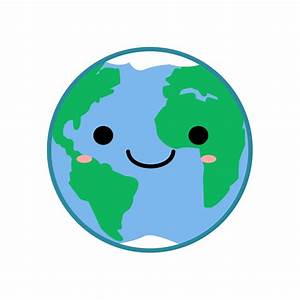 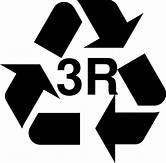 World Penguin Day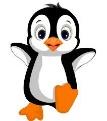 Read cool facts about penguins on the  lesson plan.With thousands of penguins in one area, how does the mommy penguin find their little penguins to feed them?